Реквізити навчальної дисципліниПрограма навчальної дисципліниОпис навчальної дисципліни, її мета, предмет вивчання та результати навчання «Чому майбутньому фахівцю варто вчити саме цю дисципліну?», Мета дисципліни - набуття студентом знань та умінь з анатомії внутрішніх органів для здійснення професійної діяльності за спеціальністю 227 – Фізична терапія, ерготерапія з використанням останніх досягнень науково-технічного прогресу; формування у студентів здатностей застосовувати знання з анатомії внутрішніх органів у практичних ситуаціях з урахуванням особливостей майбутньої професійної діяльності на первинній посаді програмні результати навчання Компетентності:Інтегральна: -здатність розв’язувати типові та складні спеціалізовані задачі та практичні проблеми у процесі навчання для майбутньої професійної діяльності у галузі охорони здоров’я, або у процесі навчання, що передбачає проведення досліджень, здійснення інновацій та характеризується комплексністю та невизначеністю умов та вимог;загальні:-здатність до вибору стратегії спілкування; -здатність працювати в команді;-здатність використовувати навички міжособистісної взаємодії; -здатність спілкуватися рідною мовою як усно, так і письмово; -здатність використовувати навички роботи з використанням інформаційних і комунікаційних технологій; -здатність оцінювати та забезпечувати якість виконуваних робіт;-здатність до оцінювання результатів дослідження вікових, статевих, індивідуальних особливостей анатомічної будови органів людини, об’єднаних у системи організму, топографо-анатомічних взаємовідносин органів і систем, оцінювання впливу соціальних умов та праці на розвиток і будову організму людини;-здатність застосовувати знання з анатомії внутрішніх органів людини в практичних ситуаціях професійної діяльності;спеціальні:-здатність застосовувати знання з анатомії внутрішніх органів людини при реабілітаційному обстеженні пацієнта;-здатність застосовувати знання анатомії внутрішніх органів при складанні програми фізичної терапії; -здатність застосовувати знання з будови внутрішніх органів людини для корекції програми фізичної терапії-здатність застосовувати знання анатомії внутрішніх органів при проведенні реабілітаційних процедур;-здатність розуміти взаємозв’язок будови окремих структур внутрішніх органів та виконуваних ними функцій.Знання:-будови внутрішніх органів в нормі, під час фізичних навантажень, під впливом довкілля; -методів анатомічних досліджень;-механізмів взаємозв’язку будови внутрішніх органів та функцій;-взаємозв’язку будови і форми внутрішніх органів; -механізмів впливу різних факторів,  фізичних вправ на будову внутрішніх органів людини. Уміння:-визначати в організмі людини розташування та оцінювати морфофункціональний стан внутрішніх органів у нормі та оцінювати їх топографічні, морфологічні, функціональні порушення;  -аналізувати та оцінювати дані анатомічних досліджень;-здійснювати порівняльний аналіз особливостей внутрішніх органів у різних вікових групах;-пояснювати форму та будову внутрішніх органів у зв’язку з еволюційним розвитком, з індивідуальним розвитком та у різних вікових групах;-пояснювати форму та будову внутрішніх органів у зв’язку з впливом зовнішніх факторів (навколишнього середовища).;мати уявлення про :-форму та будову внутрішніх органів у зв’язку з впливом зовнішніх факторів;- закономірності розвитку та взаємозв’язку  будови та функцій внутрішніх органів людини;-вплив порушень будови внутрішніх органів на життєдіяльність організму; -особливості індивідуального розвитку внутрішніх органів людини в своїй практичній діяльності; Пререквізити та постреквізити дисципліни (місце в структурно-логічній схемі навчання за відповідною освітньою програмою)         У структурно-логічній схемі дисципліна «Анатомія людини у фізичній терапії-2. Анатомія внутрішніх органів» вивчається на  етапі підготовки фахівців освітньо-кваліфікаційного рівня бакалавр і є дисципліною, що використовує знання шкільної підготовки з біології людини, загальної біології, що забезпечує можливість викладання дисципліни у межах професійної орієнтації майбутніх фахівців.Зміст навчальної дисципліни Розділ 1. Вчення про нутрощіАнатомічна характеристика внутрішніх органів людиниТема 1.1Анатомія травної системи.Будова органів травної системиТема 1.2.Анатомія дихальної системиБудова органів дихальної системиТема 1.3.Анатомія сечостатевої системиБудова органів сечостатевої системи Розділ 2. Анатомія органів внутрішньої секреції, серцево-судинної, кровотворної та імунної систем Анатомічна характеристика органів внутрішньої секреції, серцево-судинної, кровотворної та імунної системТема 2.1.Анатомія органів внутрішньої секреції Будова органів внутрішньої секреціїТема 2.2. Анатомія органів серцево-судинної та лімфатичної систем                                                                             Будова органів серцево-судинної та лімфатичної системТема 2.3. Анатомія органів кровотворної та імунної систем            Анатомічна характеристика кровотворної та імунної системРозділ 3. Анатомія нервової системи та аналізаторів                        Тема 3.1. Анатомічна характеристика нервової системи                  Будова нервової системиТема 3.2.Анатомічна характеристика аналізаторів                           Будова аналізаторів4.Навчальні матеріали та ресурси              Базова література1.Бочкова Н.Л. Анатомія людини: Анатомія опорно-рухового апарату: Конспект лекцій для студентів напряму підготовки 6.010203 «Здоров’я людини» Свідоцтво про надання грифа електронному навчальному виданню НМУ №Е 10/11-312 Надано гриф «Рекомендовано Методичною радою НТУУ«КПІ» від 21 квітня 2011р. протокол №8.2.Бочкова Н.Л. Анатомія людини: Анатомія внутрішніх органів: Конспект лекцій для студентів спеціальності 227 Фізична реабілітація» Свідоцтво про надання грифа електронному навчальному виданню НМУ №Е 11/12-241 Надано гриф «Рекомендовано Методичною радою НТУУ«КПІ» від 24 травня 2012р. протокол №93.Л.І.Старушенко. Анатомія і фізіологія людини. Навч. посібник. К.: Вища школа, 2004 (1992). -208с.4.Л.І.Старушенко. Клінічна анатомія і фізіологія людини. Навч. посібник. К.:УСМП, 2001.-254с.5.Анатомія та фізіологія людини : підручник для студ. вищ. мед. навч. закл. I-II рівнів акред. за спец. ’’Лікувальна справа’’, ’’Акушерська справа’’, 2-ге вид. Київ:Медицина, 2009.  248 с. : іл6.Матешук-Вацеба Р.Л. Нормальна анатомія. Навч. метод. посібник. Львів: «Поклик сумління»,1997.7.Анатомия человека. Учебник для техникумов физической культуры. Под ред. А.А.Гладышевой: М.:ФиС, 1984  Додаткова 1.Билич Г. Л., Крыжановский В. А., Николенко В. Н. Анатомия человека: атлас. В 3-х т. Т. 1. Опорно-двигательный аппарат. Остеология, Синдесмология, Миология М., ГЭОТАР-Медиа, 2013. 800 с.2.Головацький А. С., Черкасов В. Г., Сапін М. Р. та ін. Анатомія людини: підручник. В 3 т. / Вінниця, Нова книга, 2018. 1200 с.3.Джерми К. К. Атлас скелетно-мышечной анатомии. М., АСТ, 2008.  380 с.4.Міжнародна анатомічна термінологія (латинські, українські, російські та англійські еквіваленти) / Черкасов В. Г., Бобрик І. І., Гумінський Ю. Й., Ковальчук О. І. / За ред. В. Г. Черкасова. – Вінниця : Нова Книга, 2010.–392 с.Загальна кількість -40.Навчальний контентМетодика опанування навчальної дисципліни (освітнього компонента)Надається інформація (за розділами, темами) про всі навчальні заняття (лекції, практичні, семінарські, лабораторні) та надаються рекомендації щодо їх засвоєння (наприклад, у формі календарного плану чи деталізованого опису кожного заняття та запланованої роботи).Лекції:Лекція 1. Анатомія травної системи. Ротова порожнина, глотка. Будова шлунку. Тонкий кишечник, печінка, підшлункова залоза, товстий кишечник.     (пояснення, презентація, дискусія).Лекція 2. Анатомія системи дихання. Будова системи дихання, гортань, її будова, трахея та бронхіальне дерево. Будова легень (пояснення, презентація, дискусія).Лекція 3. Анатомія серцево-судинної системи. Анатомія кровоносних судин. Анатомія лімфатичної системи. Будова лімфатичних судин, вузлів. (пояснення, презентація, дискусія).Лекція 4. Анатомія  сечової системи. Будова нирок, сечовивідних шляхів, сечового міхура. (пояснення, презентація, дискусія).Лекція 5. Анатомія чоловічої статевої системи. Анатомія жіночої статевої системи (пояснення, презентація, дискусія).Лекція 6. Анатомія залоз внутрішньої секреції.  (пояснення, презентація, дискусія).Лекція 7.Будова нервової системи. (пояснення, презентація, дискусія).Лекція 8.Анатомічна характеристика нейрона, нервових волокон, рецепторів  (пояснення, презентація, дискусія).Лекція 9. Анатомічна характеристика центральної нервової системи. Спинний мозок. (пояснення, презентація, дискусія).Лекція 10. Анатомічна характеристика головного мозку. (пояснення, презентація, дискусія).Лекція 11. Анатомічна характеристика периферічної нервової системи. (пояснення, презентація, дискусія).Лекція 12. Анатомічна характеристика аналізаторів. (пояснення, презентація, дискусія).Практичні заняття:Заняття 1. Анатомічна характеристика ротової порожнини, глотка, стравохід. Анатомічна характеристика шлункуЛітература: Осн. №1, Л-1.,№2-р.1, №3-р.1;  Дод. №1-р.1, №4-р.1;  Перелік дидактичних засобів: Мультимедійне забезпечення (презентації POWER POINT)Заняття 2. Анатомічна характеристика кишечника та травних залозЛітература: Осн. №1, Л-1.,№2-р.1, №3-р.1;  Дод. №1-р.1, №4-р.1;  Перелік дидактичних засобів: Мультимедійне забезпечення (презентації POWER POINT)Заняття 3. Анатомічна характеристика порожнини носа, гортаніЛітература: Осн. №1, Л-1.,№2-р.1, №3-р.1;  Дод. №1-р.1, №4-р.1;  Перелік дидактичних засобів: Мультимедійне забезпечення (презентації POWER POINT)Заняття 4. Анатомічна характеристика легеньЛітература: Осн. №1, Л-1.,№2-р.1, №3-р.1;  Дод. №1-р.1, №4-р.1;  Перелік дидактичних засобів: Мультимедійне забезпечення (презентації POWER POINT)Заняття 5. Анатомічна характеристика серцяЛітература: Осн. №1, Л-1.,№2-р.1, №3-р.1;  Дод. №1-р.1, №4-р.1;  Перелік дидактичних засобів: Мультимедійне забезпечення (презентації POWER POINT)Заняття 6. Анатомічна характеристика кровоносних судинЛітература: Осн.№1-Л-5, №2-р.2, №3-р.2. Дод.№2, Л-3.           Перелік дидактичних засобів: Мультимедійне забезпечення (презентації POWER POINT)Заняття 7. Анатомічна характеристика лімфатичної системиЛітература: Осн.№1-Л-5, №2-р.2, №3-р.2. Дод.№2, Л-3.           Перелік дидактичних засобів: Мультимедійне забезпечення (презентації POWER POINT)Заняття 8. Анатомічна характеристика сечової системиЛітература: Осн.№1-Л-5, №2-р.2, №3-р.2. Дод.№2, Л-3.           Перелік дидактичних засобів: Мультимедійне забезпечення (презентації POWER POINT)Заняття 9. Анатомічна характеристика чоловічої та жіночої статевої системЛітература: Осн.№1-Л-5, №2-р.2, №3-р.2. Дод.№2, Л-3.           Перелік дидактичних засобів: Мультимедійне забезпечення (презентації POWER POINT)Заняття 10. Анатомічна характеристика залоз внутрішньої секреції: гіпофіз, епіфіз.Література: Осн.№1-Л-5, №2-р.2, №3-р.2. Дод.№2, Л-3.           Перелік дидактичних засобів: Мультимедійне забезпечення (презентації POWER POINT)Заняття 11.  Анатомічна характеристика щитовидної та прищитовидної залоз.  Анатомічна характеристика тимусу, надниркових та статевих залозЛітература: Осн.№1-Л-5, №2-р.2, №3-р.2. Дод.№2, Л-3.           Перелік дидактичних засобів: Мультимедійне забезпечення (презентації POWER POINT)Заняття 12. Анатомічна характеристика нервової системи: нейрон, нервові волокна, рецепториЛітература: Осн.№1-Л-5, №2-р.2, №3-р.2. Дод.№2, Л-3.           Перелік дидактичних засобів: Мультимедійне забезпечення (презентації POWER POINT)Заняття 13. Анатомічна характеристика центральної нервової системи: спинний мозок Література: Осн.№1-Л-5, №2-р.2, №3-р.2. Дод.№2, Л-3.           Перелік дидактичних засобів: Мультимедійне забезпечення (презентації POWER POINT)Заняття 14. Анатомічна характеристика центральної нервової системи: головний мозок Література: Осн.№1-Л-5, №2-р.2, №3-р.2. Дод.№2, Л-3.           Перелік дидактичних засобів: Мультимедійне забезпечення (презентації POWER POINT)Заняття 15. Анатомія периферичної нервової системиЛітература: Осн.№1-Л-5, №2-р.2, №3-р.2. Дод.№2, Л-3.           Перелік дидактичних засобів: Мультимедійне забезпечення (презентації POWER POINT)Заняття 16. Анатомічна характеристика аналізаторів.Література: Осн.№1-Л-5, №2-р.2, №3-р.2. Дод.№2, Л-3.           Перелік дидактичних засобів: Мультимедійне забезпечення (презентації POWER POINT)Самостійна робота студентаЗазначаються види самостійної роботи (підготовка до аудиторних занять, проведення розрахунків за первинними даними, отриманими на лабораторних заняттях, розв’язок задач, написання реферату, виконання розрахункової роботи, виконання домашньої контрольної роботи тощо) та терміни часу, які на це відводяться.Приблизна тематика рефератів1.Будова серця2.Будова та значення клапанів  серця3.Анатомічна характеристика кровоносних судин4.Анатомічна характеристика лімфатичної системи5.Анатомія бронхів6.Анатомія трахеї7.Будова легень8.Анатомічна характеристика носової порожнини 9.Анатомія шлунка10.Будова кишечника11.Анатомічна характеристика печінки12.Анатомічна характеристика підшлункової залози13.Анатомічна характеристика ротової порожнини14.Анатомічна характеристика ендокринної системи15.Анатомія нирок16.Анатомічна характеристика сечової системи17.Будова чоловічої статевої системи18.Будова жіночої статевої системи.19.Анатомічна характеристика головного мозку20.Анатомічна характеристика спинного мозку21.Анатомія кори головного мозку22.Анатомічна характеристика мозочку23.Будова симпатичної нервової системи24.Будова парасимпатичної нервової системи25.Анатомія зорової сенсорної системи26.Анатомія слухової сенсорної системи 27.Анатомія вестибулярної сенсорної системи28.Анатомія смакової сенсорної системи29.Анатомія нюхової сенсорної системи30.Анатомія тактильної сенсорної системиЗразок модульної контрольної роботи (МКР) та питання для неї додаються до робочої навчальної програмиПолітика та контрольПолітика навчальної дисципліни (освітнього компонента)Зазначається система вимог, які викладач ставить перед студентом/аспірантом:правила відвідування занять (як лекцій, так і практичних/лабораторних);правила поведінки на заняттях (активність, підготовка коротких доповідей чи текстів, відключення телефонів, використання засобів зв’язку для пошуку інформації на гугл-диску викладача чи в інтернеті тощо);правила захисту лабораторних робіт;правила захисту індивідуальних завдань;правила призначення заохочувальних та штрафних балів;політика дедлайнів та перескладань;політика щодо академічної доброчесності;інші вимоги, що не суперечать законодавству України та нормативним документам Університету.  Всі студенти під час навчання дотримуються положень «Кодексу честі КПІ  ім.І. Сікорського» (розділи 2 та 3) про що письмово дають згоду. Політика співпраці: співпраця студентів у розв’язанні проблемних завдань дозволена, але відповіді кожний студент захищає самостійно. Взаємодія студентів під час іспиту / тестування категорично забороняється і будь-яка така діяльність буде вважатися порушенням академічної доброчесності згідно принципів університету щодо академічної доброчесності.   На лекції  педагог у словесній формі розкриває сутність наукових понять, явищ, процесів, логічно пов´язаних та об´єднаних загальною темою. Ефективність навчання на лекціях неможливе без широкого використання наочних методів, які передбачають  використання ілюстрацій та презентацій. При цьому студенти мають розуміти, що основне джерело отримання наукової інформації — не викладач, а книга. Тому важливо щоб студенти самостійно  працювали з книгою: читали,  конспектували додаткову інформацію до лекційного матеріалу.  Ведення конспекту дає змогу студенту: краще підготуватись до екзамену з кредитного модуля; вирішити спірні питання щодо відповідей (не повна, неточна  відповідь)  студента на екзамені; викладачу зарахувати пропущені студентом лекції з неповажної причини.   Ефективність проведення практичних занять неможливе без використання презентацій з теми заняття, які готують студенти відповідно до завдань до СРС. На практичних заняттях викладач використовує контроль знань студентів шляхом усного опитування, оцінювання та обговорення презентацій з теми заняття, які підготовлені студентами.  Особливу увагу звертають на знання студентами основ медичної етики, медичної психології, моральних якостей медичного працівника, особливостей спілкування із хворими з різними захворюваннями, дітьми та їх батьками, відповідальності за неналежне виконання обов’язків медичного працівника.  Види контролю та рейтингова система оцінювання результатів навчання (РСО)Рейтингова система оцінювання результатів навчання студентівз кредитного модуля «Анатомія людини у фізичній терапії-2. Анатомія внутрішніх органів»Поточний контроль: 1. Рейтинг студента з кредитного модуля розраховується виходячи із 100-бальної шкали, з них 60 бали складає стартова шкала.     Стартовий рейтинг складається з балів, що студент отримує за:            – роботу на практичних заняттях;             – виконання реферату;            – виконання модульної контрольної роботи (МКР);2. Критерії нарахування балів:     2.1. Робота на практичних заняттях (15 занять):– активна творча робота – 3 бали;           – активна робота – 2 бали;           – плідна робота –1 бал;           – пасивна робота – 0 балів.     2.2. Виконання модульної контрольної роботи (МКР)-  7 балів            – бездоганна робота – 7 -6 балів;           – є певні недоліки у підготовці  у виконанні роботи – 5 -3  балів;           -  є значні  помилки та  недоліки –  – 2 балів            – робота не виконана   - 0 балів.     2.3. Виконання реферату – 6 балів          – творчо виконана робота – 6 - 5  балів;          – роботу виконано з незначними недоліками – 4-3 балів;          – роботу виконано з певними помилками – 2 балів:          – роботу не зараховано (не виконано або є грубі помилки) –  0 балів.          За кожний тиждень запізнення з поданням реферату нараховується штрафний – 1 бал    (усього не більше –2 балів).     Календарний контроль: провадиться двічі на семестр як моніторинг поточного стану виконання вимог силабусу. Умовою позитивної першої атестації є отримання не менше 8 балів за всі  практичні заняття (на час атестації).  Умовою позитивної другої атестації – отримання не менше 28 балів, виконання всіх завдань (на час атестації) за умови зарахування МКР .               Семестровий контроль: екзамен 5. Екзамен студенти здають усно за питаннями білету (виходячи з розміру шкали RЕ = 42 балів.)  Білет складається з 3 питань.   Кожне запитання (завдання) оцінюється у 14 балів за такими критеріями:– «відмінно», повна відповідь, не менше 90% потрібної інформації,    що виконана згідно з вимогами до рівня «умінь», (повне,     безпомилкове розв’язуваннязавдання)                                                                    – 14-13 балів;– «добре», достатньо повна відповідь, не менше 75% потрібної інформації,     що виконана згідно з вимогами до рівня «умінь або  є незначні неточності    (повне розв’язування завдання з незначними неточностями)                            – 12-10 балів;– «задовільно», неповна відповідь, не менше 60% потрібної інформації, щовиконана згідно з вимогами до «стереотипного» рівня та деякі помилки(завдання виконане з певними недоліками)                                                               – 9-6 балів;– «незадовільно», відповідь не відповідає умовам до «задовільно»                  – 0 балів.             Максимальна кількість балів за  екзамен = 42 балів      Умовою допуску до екзамену є зарахування реферату, виконання  модульної контрольної    роботи не менше ніж на 2 балів  та стартовий рейтинг (rC) не менше 60 % від RС, тобто 35 балів.Рейтингова шкала з дисципліни складає: RD = RС + RЕ =  100 балівСума    балів  контрольних   заходів   складає: RС = 45+7+6 = 58 балів.Екзаменаційна складова шкали дорівнює:   RЕ = RD - RС =  100-58=42 балів Таблиця відповідності рейтингових балів оцінкам за університетською шкалою:Додаткова інформація з дисципліни (освітнього компонента)Зразок завдання до МКР Перелік питань до модульної контрольної роботи(МКР)Питання І з блоку питань 1. Будова травної системи людини.2.Будова шлунка.3.Будова печінки, підшлункової залози4.Будова товстого кишечника5.Будова тонкого кишечника6.Будова системи дихання7.Будова носової порожнини та гортані8.Будова трахеї та легенів9.Загальний план будови серцево-судинної системи, кола кровообігу10.Будова серця та кровоносних судин.Питання з ІІ блоку питань 1.Загальний план будови сечової системи2.Будова нирки3.Будова сечоводу, сечового міхура, сечівника4.Анатомія чоловічої статевої системи5.Анатомія жіночої статевої системи6.Анатомічна характеристика гіпофізу 7.Анатомічна характеристика щитовидної та прищитовидної залоз8.Анатомічна характеристика загрудинної та надниркових залоз9.Анатомічна характеристика чоловічих та жіночих статевих залоз10.Анатомічна характеристика загрудинної залози Питання з ІІІ блоку питань 1.Будова нейрона; анатомічна характеристика рецепторів, нервових волокон2. Анатомічна характеристика спинного мозку3. Анатомічна характеристика головного мозку4. Анатомічна характеристика периферічної нервової системи5.Спинномозкові нерви6. Анатомічна характеристика соматичної та вегетативної нервової системи7. Поняття про аналізатори. Загальний план будови аналізаторів8.Будова зорового аналізатора 9.Будова слухового аналізатора10. Будова слухового і вестибулярного аналізаторівПерелік питань, які виносяться на семестровий контроль: Питання І.1. Оболонка легень.2. План будови травної системи людини3.Анатомічна характеристика ротової порожнини4.Анатомічна характеристика зубів5.Анатомічна характеристика слинних залоз6.Анатомічна характеристика глотки7.Анатомічна характеристика стравоходу8.Топографія (розташування) шлунка9.Відділи шлунка10.Будова стінки шлунка 11.Анатомічна характеристика тонкої кишки12.Топографія (розташування) печінки13.Будова печінки 14.Анатомічна характеристика підшлункової залози15.Топографія (розташування) товстої кишки16.Будова стінки товстої кишки; анатомія очеревини17.Будова  товстої кишки18.План будови дихальної системи людини19.Анатомія порожнини носа20.Топографія (розташування) гортані21.Будова стінки  гортані22.Анатомія трахеї23.Будова бронхів24.Топографія (розташування) легенів25.Будова легенівПитання 2.1.Поняття про нутрощі2. Анатомічна характеристика альвеол3.Загальний план будови серцево-судинної системи4.Топографія (розташування) серця5.Камери серця6.Будова стінок серця7. Анатомічна характеристика перикарда8.Клапанний апарат серця9.Велике коло кровообігу10.Мале коло кровообігу11.Провідна система серця12. Види кровоносних судин та закономірності розподілу артерій по організму13.Будова стінок артерій14.Будова стінок вен15. Будова стінок капілярів16.Будова лімфатичної системи17. Загальний план будови сечової системи18. Топографія (розташування) нирок19. Нефрон як структурно-функціональна одиниця нирки; будова нефрону20.Анатомія ниркових канальців; петля Генле21. Анатомічна характеристика сечоводу, сечового міхура, сечівника22. Анатомічна характеристика чоловічих внутрішніх статевих органів23.Анатомічна характеристика чоловічих зовнішніх статевих органів24.Анатомічна характеристика жіночих внутрішніх статевих органів25.Анатомічна характеристика жіночих зовнішніх статевих органівПитання 3.1. Анатомічна характеристика гіпофізу2. Анатомічна характеристика епіфізу3.Анатомічна характеристика щитовидної залози4.Анатомічна характеристика прищитовидної залози5.Анатомічна характеристика тимусу6.Анатомічна характеристика надниркових залоз7.Анатомічна характеристика ендокринної частини підшлункової залози8. Анатомічна характеристика чоловічих статевих залоз9.Анатомічна характеристика жіночих статевих залоз10.Будова нейрона11. Поняття про рецептори, їх класифікація12.Будова нервового волокна13. Анатомічна характеристика спинного мозку14. Анатомічна характеристика довгастого мозку15.Анатомічна характеристика середнього мозку16.Анатомічна характеристика проміжного мозку17.Анатомічна характеристика кінцевого мозку18.Архітектоніка кори головного мозку19. Анатомічна характеристика черепномозкових нервів20.Анатомічна характеристика спинномозкових нервів21.Анатомічна характеристика вегетативної нервової системи22. Загальний план будови аналізаторів23.Будова зорового аналізатора24.Будова слухового аналізатора25.Будова шкірного аналізатораРобочу програму навчальної дисципліни (силабус):Складено -доцент кафедри біобезпеки і здоров’я людини БОЧКОВА НАТАЛІЯ ЛЕОНІДІВНА Ухвалено кафедрою ББЗЛ  (протокол № 1_ від 26.08.21 року)Погоджено Методичною комісією факультету (протокол № __ від _______)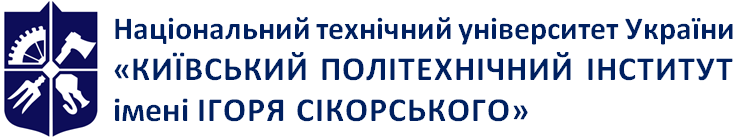 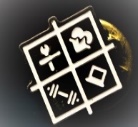 Кафедра біобезпеки і здоров’я людиниАнатомія людини у фізичній терапії-2. Анатомія внутрішніх органів Робоча програма навчальної дисципліни (Силабус) Анатомія людини у фізичній терапії-2. Анатомія внутрішніх органів Робоча програма навчальної дисципліни (Силабус) Анатомія людини у фізичній терапії-2. Анатомія внутрішніх органів Робоча програма навчальної дисципліни (Силабус) Анатомія людини у фізичній терапії-2. Анатомія внутрішніх органів Робоча програма навчальної дисципліни (Силабус) Рівень вищої освітиПерший (бакалаврський) Галузь знань22  Охорона здоров’яСпеціальність227 Фізична терапія , ерготерапіяОсвітня програмаФізична терапіяСтатус дисципліниНормативнаФорма навчанняочна(денна)Рік підготовки, семестр1 курс, весняний семестрОбсяг дисципліни5 кредитів (150 годин): лекції – 24 годин, практичні заняття – 32 годин, самостійна робота 94 годин.Семестровий контроль/ контрольні заходиЕкзамен, МКРРозклад занятьhttp://rozklad.kpi.ua/Schedules/LecturerSelection.aspxлекції – один раз на тиждень, практичні заняття - один раз на тижденьМова викладанняУкраїнськаІнформація про 
керівника курсу / викладачівЛектор: канд. пед. наук, доцент Бочкова Наталія ЛеонідівнаПрактичні: канд. пед. наук, доцент Бочкова Наталія Леонідівнаbochkovanl@ukr.net067-275-43-61Розміщення курсуhttps://ecampus.kpi.ua/homehttps://do.ipo.kpi.ua/course/view.php?id=3083         З даного кредитного модуля заплановано індивідуальне завдання у формі  -  реферату.          З даного кредитного модуля заплановано індивідуальне завдання у формі  -  реферату.        Основні  цілі індивідуального завдання (реферату):        Основні  цілі індивідуального завдання (реферату): сприяти поглибленню і розширенню теоретичних знань студентів з окремих тем кредитного модуля «Анатомія людини у фізичній терапії-2. Анатомія внутрішніх органів»  розвивати у студентів  навички самостійної роботи з навчальною та науковою літературою.            З кредитного модуля заплановано проведення однієї модульної контрольної роботи (МКР) за всіма темами.            З кредитного модуля заплановано проведення однієї модульної контрольної роботи (МКР) за всіма темами.  Основна ціль МКР- визначити рівень засвоєння студентами теоретичного матеріалу, викладеного на лекціях, та матеріалів, засвоєних під час самостійної роботи, уміння логічно і змістовно викладати свої знання в письмовій формі.  Місце проведення МКР-модульна контрольна робота проводиться на практичному занятті №16 та розрахована на дві академічні години .Методика проведення МКР: студентам видаються модульні контрольні завдання,  які складаються з  трьох питань.  Модульна контрольна робота  проводиться письмово. Результати МКР оголошуються студентам на наступному занятті. Студент має право покращити свої бали з МКР у разі її своєчасного написання на запланованому занятті. На МКР студентам не дозволяється користуватись конспектом. Методика проведення МКР: студентам видаються модульні контрольні завдання,  які складаються з  трьох питань.  Модульна контрольна робота  проводиться письмово. Результати МКР оголошуються студентам на наступному занятті. Студент має право покращити свої бали з МКР у разі її своєчасного написання на запланованому занятті. На МКР студентам не дозволяється користуватись конспектом. Кількість балівОцінка100-95Відмінно94-85Дуже добре84-75Добре74-65Задовільно64-60ДостатньоМенше 60НезадовільноНе виконані умови допускуНе допущеноНавчальна дисциплінаНавчальна дисциплінаАнатомія людини у фізичній терапії-2. Анатомія внутрішніх органів                                                                       (назва)                                                                       (назва)                                                                       (назва)1 Питання з І блоку питань Питання з І блоку питань2 Питання з ІІ блоку питань Питання з ІІ блоку питань3 Питання з ІІІ блоку питань Питання з ІІІ блоку питань